　　令和４年11月吉日関係者　各位公益社団法人神奈川県栄養士会福祉事業部会長　高橋　寿江（公社）神奈川県栄養士会福祉事業部　障害分野スキルアップセミナー「障害福祉サービスにおける栄養ケア・マネジメントの実際」【Web開催】時下、益々ご清栄のこととお慶び申し上げます。また、会員のみなさまには、日頃より当事業部の運営にご理解とご協力をいただきありがとうございます。この度、標記のとおり研修会を開催いたします。今回は「障害福祉サービスにおける栄養ケア・マネジメントの実際」と題し、障害特性等を踏まえ、個別の栄養・食事に対応した栄養ケア・マネジメントに取り組むため、私たち専門職として必要なスキルを学ぶことができる内容です。業務ご多忙のこととは存じますが、ぜひご参加くださいますようご案内申し上げます。　受講を希望される方は、神奈川県栄養士会のホームページよりお申し込みをお願いいたします。後日、申し込みされたメールアドレス宛に受講方法（ミーティングID、パスワード）と資料を送付いたします。記【テーマ】「障害福祉サービスにおける栄養ケア・マネジメントの実際」【講　師】社会福祉法人川崎市社会福祉事業団　れいんぼう川崎　管理栄養士　片岡　陽子　先生【内容】①「障害福祉サービスにおける栄養ケア・マネジメント実務の手引き」について　　　　②れいんぼう川崎での栄養ケア・マネジメントの取り組み状況について　　　　③他施設の取り組み状況等【研修日時】令和4年1月31日（火）18：30～20:30（18：00～Web入室確認）【対象者】　神奈川県栄養士会会員・非会員・関連職種・学生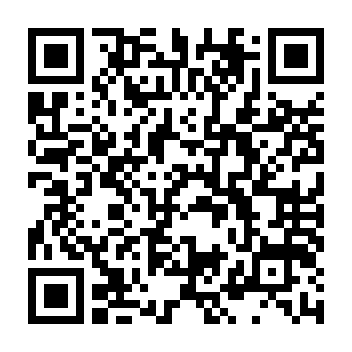 【募集人員】50名（Web受講）【受講料】　神奈川県栄養士会会員　1,000円　／　非会員　3,000円　　　　　　※　指定口座に事前振込みとなります。【申し込み方法】神奈川県栄養士会ホームページ（https://www.kana-eiyo.or.jp/）の研修会＆イベント情報から、「福祉事業部【障害】スキルアップセミナー（1/31）」を探してお申し込みください。【締め切り】　令和5年１月22日（日）　　　　　　　定員になり次第、申し込み終了となります。【問い合わせ先】　特別養護老人ホーム鵠生園　管理栄養士　高橋寿江TEL：0466-28-2662　FAX：0466-26-6950